К А Р А Р                                                                   ПОСТАНОВЛЕНИЕ20 май 2022-й                        №19                              20 май 2022 года Об  аннулировании сведений об адресах в государственном адресном реестре.Руководствуясь Федеральным законом от 06.10.2003 № 131-ФЗ "Об общих принципах организации местного самоуправления в Российской Федерации", Федеральным законом от 28.12.2013 № 443-ФЗ "О федеральной информационной адресной системе и о внесении изменений в Федеральный закон "Об общих принципах организации местного самоуправления в Российской Федерации", Постановлением Правительства Российской Федерации от 22.05.2015 № 492 « О  составе  сведений об  адресах,  размещенных  в  государственном  адресном  реестре, порядке  межведомственного  информационного  взаимодействия  при  ведении  государственного адресного реестра, о  внесении  изменений   и  признании  утратившими  силу  некоторых  актов  Правительства  Российской  Федерации»  по  результатам  инвентаризации  сведений,  содержащихся  в  государственном  адресном  реестре(ГАР),  выявлены  сведения  о  неактуальных  и  недостоверных   сведениях  об  адресах, в связи с чемПОСТАНОВЛЯЮ:Аннулировать  следующие  сведении  об адресе  объектов  адресации в ГАР:1.1 Российская  Федерация,  Республика  Башкортостан, Бижбулякский  муниципальный  район,  сельское  поселение   Зириклинский  сельсовет,  село  Малый Седяк,  улица  Центральная, земельный участок  47А.Уникальный номер  адреса   объекта  адресации  в  ГАР: 61961e7c-e5fa-47ac-a78d-bc338c1d3d53Кадастровый  номер:  02:12:0710501:0101.2.Контроль за исполнением настоящего постановления оставляю за собой.Глава сельского поселенияЗириклинский  сельсовет                 _______________               А.Г. Петров Башҡортостан РеспубликаһыБишбүләк районы муниципаль районы Ерекле ауыл советы хакимиэте452050, Ерекле  ауылы, Үзәк урамы, 67Тел. 8(34743)2-74-00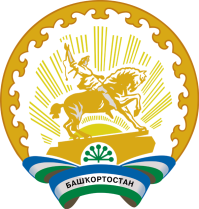 Администрация  сельского поселения Зириклинский  сельсовет     муниципального района               Бижбулякский район    Республики Башкортостан452050, село Зириклы, ул.Центральная, 67 Тел. 8(34743)2-74-00